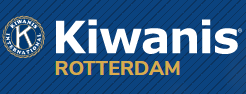 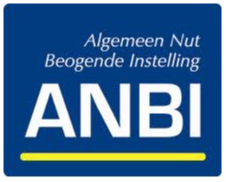 STICHTING KIWANIS FONDS ROTTERDAMJAARVERSLAG2022Stichting Kiwanis Fonds RotterdamOntstaansgeschiedenis Kiwanis Club Rotterdam beoogt middelen te verwerven en te verschaffen aan maatschappelijke groepen en organisaties die lokaal, regionaal, nationaal of internationaal opereren. Op deze manier wordt vormgegeven aan de doelstelling van Kiwanis, namelijk het inzamelen van gelden ten behoeve van kinderen in de wereld, met nadruk op kinderen in de gemeente Rotterdam en omgeving.Voor dit doel is de Stichting Kiwanis Fonds Rotterdam met ANBI-status opgericht.
De Stichting heeft tot doel:Het op allerlei manieren creëren van activiteiten, welke in samenwerking met en mede door de leden van Kiwanis Club Rotterdam zullen worden voorbereid en uitgevoerd, zulks om zo groot mogelijke fondsenwerving voor goede doelen van algemeen belang te bewerkstellen.
Het initiëren en ondersteunen van projecten en maatschappelijke organisaties, gericht op de ontwikkeling en ontplooiing van kinderen in de ruimste zin van het woord. De Stichting heeft het maken van winst uitdrukkelijk niet ten doel.
Registratie
De Stichting Kiwanis Fonds Rotterdam staat per 21 december 2017 ingeschreven bij de Kamer van Koophandel onder nummer 70356025 met als RSIN 8582.86.324.
De bankrekening van Stichting Kiwanis Fonds Rotterdam is NL71 RABO 0327 9617 91.
Bestuur vanaf 2022Siep Adolfs 	voorzitter
Frans Kortekaas	secretaris
Leo Kathman	penningmeesterAlgemene informatie In 2018 en 2019 heeft de stichting een aantal speeltoestellen gerealiseerd in een drietal speeltuinen o.a. in samenwerking met de Stichting Het Gehandicapte Kind.In de jaren 2020 – 2022 heerste een Coronapandemie in de wereld en dus ook in Nederland, waardoor de activiteiten zijn opgeschort.Vanaf 2023 wil de Stichting Kiwanis Fonds Rotterdam de organisatie van de Kiwanis Kinderdag voor haar rekening nemen. Maar, ook andere activiteiten staan op het programma, zoals een Kerstpakketten-actie of kinderen deel laten nemen aan het Muziekproject bij het RPhO Kindermatinee in De Doelen of in het Jeugdtheater Hofplein of via het ‘Speeltuinen-project’, valide en minder-valide kinderen samen leren spelen. Maar, ook voor andere acties voor deze doelgroep staan wij open.JaarrekeningBALANSVERLIES- EN WINSTREKENINGOp 6 juni 2018 werd aan de Stichting Kiwanis Fonds Nederland met teugwerkende kracht naar 1 februari 2018 de ANBI-status verleend.Begroting 2023Inkomsten:Fundraising-projecten	4.000Donaties/schenkingen	7.000		11.000Uitgaven:Kiwanis Kinderdag	5.000RPhO jeugduitvoering	750Kerstpakketten	6.500		11.750Overschot/tekort		-/- 750